ПРОЕКТ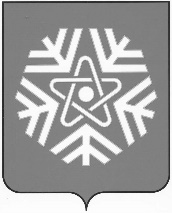 администрация  снежинского  городского  округаПОСТАНОВЛЕНИЕ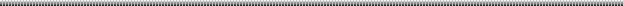 О выявлении правообладателейранее учтенного объектанедвижимостиВ соответствии со статьей 69.1 Федерального закона от 13.07.2015№ 218-ФЗ «О государственной регистрации недвижимости», на основании договора № 1830 о безвозмездной передаче квартир в собственность граждан от 31.12.1992 г., руководствуясь статьями 34, 39 Устава муниципального образования «Город Снежинск»,ПОСТАНОВЛЯЮ:В отношении жилого помещения с кадастровым номером 74:40:0101002:555, площадью 78,5 кв. м, местоположение: Челябинская обл., г. Снежинск, улица 40 лет Октября, дом 6, квартира 22, в качестве его правообладателей, владеющих данным жилым помещением недвижимости на праве совместной собственности, выявлены:Комоско Ирина Александровна, 	 года рождения, паспорт гражданина Российской Федерации серия 	 № 	, выдан 	, СНИЛС 	, адрес регистрации по месту жительства: 	;Комоско Владимир Васильевич, 	 года рождения, паспорт гражданина Российской Федерации серия 	 № 	, выдан 	, СНИЛС 	, адрес регистрации по месту жительства: 	;Комоско Ксения Владимировна, 	 года рождения, паспорт гражданина Российской Федерации серия 	 № 	, выдан 	, СНИЛС 	, адрес регистрации по месту жительства: 	;Комоско Анна Владимировна, 	 года рождения, паспорт гражданина Российской Федерации серия 	 № 	, выдан 		, СНИЛС 	, адрес регистрации по месту жительства:;Воропаева Юлия Владимировна, года рождения, паспорт гражданина Российской Федерации серия №, выдан, , адрес регистрации по месту жительства:.Право собственности Комоско Ирины Александровны, Комоско Владимира Васильевича, Комоско Ксении Владимировны, Комоско Анны Владимировны, Воропаевой Юлии Владимировны на указанный в пункте 1 настоящего постановления объект недвижимости подтверждается договором № 1830 о безвозмездной передаче квартир в собственность граждан от 31.12.1992 г., зарегистрированным в БТИ 30.12.1992. Отделу жилья и социальных программ администрации города Снежинска направить в орган регистрации прав настоящее постановление, заявление о внесении в Единый государственный реестр недвижимости сведений о правообладателе ранее учтенного объекта недвижимости и иные документы, необходимые для внесения изменений в сведения Единого государственного реестра недвижимости.4. Контроль за выполнением настоящего постановления возложить на заместителя главы городского округа Д.А. Шарыгина.Глава Снежинского городского округа 						  		      А.С. Пульниковот№